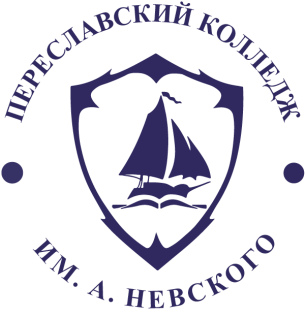 Департамент образования Ярославской областиГосударственное профессиональное образовательное учреждение Ярославской областиПереславский колледж им. А. Невского152025, Россия, Ярославская область,г. Переславль-Залесский, пос. Красный химик д.1 Телефон/факс: (48535) 3-20-75E-mail: college.pereslavl@yarregion.ru https://college-nevskogo.edu.yar.ru/Уважаемые коллеги!    Приглашаем принять участие в проведении I региональной научно-практической конференции «Фестиваль «Открытие» среди обучающихся образовательных организаций Ярославской области на базе государственного профессионального образовательного учреждения Ярославской области Переславского колледжа им. А. Невского, которая состоится 02 марта 2023 года (10 ч 00 мин) в дистанционной форме.   Согласно Положения заявки принимаются на:  - конкурс  проектно-исследовательских  и  творческих   работ  до  22 февраля 2023 года; - конкурс видеороликов - в срок до 27 февраля 2023 года необходимо предоставить ссылку на конкурсное видео.   Региональная конференция проводится в соответствии с «Планом конференций Совета директоров ПОО ЯО на 2023 г.», (протокол № 1 заседания Президиума Совета директоров ПОО ЯО от 05.12.2022 г.) и посвящается празднованию Дня российской науки.  Организационный взнос – 300 рублей за одного участника. Организационный взнос необходимо перечислить до 2 марта 2023 года на счет государственного профессионального образовательного учреждения Ярославской области Переславский колледж им. А. Невского.                                                                  Сметарасходов на проведение конкурса в расчете на 1 участникаБанковские реквизиты:Департамент финансов ЯО (ГПОУ ЯО Переславский колледж им. А. Невского л/с 903062226, 903062228)ИНН  7608000053КПП  760801001Единый казначейский счет 40102810245370000065 р/с 03224643780000007101Отделение Ярославль //УФК по Ярославской области г. ЯрославльБИК 017888102КБК 00000000000000000130 – доходы от платных услуг: образовательные услуги, курсовая подготовка, коммунальные платежи, общежитие, дополнительные образовательные услугиКБК 00000000000000000120 – доходы от собственностиОКТМО 78705000ОКПО 00208686ОГРН 1027601054909 Директор:Белова Елена Викторовна,  действует на основании Устава   По вопросам участия обращаться:(48535) 2-69-68 Стоян Андрей Владимирович,  заместитель директора по научно–методической работе.    Положение о проведении региональной конференции размещено на сайте ГПОУ ЯО Переславский колледж им. А. Невского: ГПОУ ЯО Переславский колледж им. А. НевскогоI региональная научно-практическая конференция "Фестиваль "Открытие" (yar.ru)№Наименование  расходовСумма(руб.)1.Организационные расходы (канц. расходы, накладные расходы, издание электронного сборника докладов конференции)                                                                                                                                                                                                                                                                                               300,00Всего расходов300,00